Friends and EnemiesYou need two envelope and label them friends and enemies. Practise 8 (or more if you wish) common words (randomly selected). The ones you get correct can be put into the friends envelope and the ones you don’t get correct go into the enemies envelope. These are the ones you should practise. If you get them all correct why not try using them in a sentence using and, but or because to add more detail.Common wordsCan you please help your child learn to recognise these words by writing them (bubble writing, colourful writing, squiggly writing, fancy writing) or with materials outside. Drawing a line around each word and looking at the shape of the word. Talking about tall and small letters. You can use your magnetic letters to say, make, read and write these words.SoundsSay, make, break, blend, read and write using words from the list. Your child will be able to tell you what to do!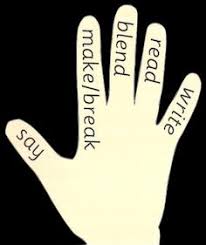 Don’t show your child the word, just say it to them. Use the magnetic board.Sound of the weekCommon wordsReadingWritingMaths/NumberHWBTopicy and zUse your magnetic boards and letters to make and write as many words as you can with these sounds/letters. Choose a couple of these words and write a sentence for each of your chosen words. your, by and onlyMake a friends and enemies game. (See below for instructions). Allocated bug club book.Share storybooks at home.What did you do over the Christmas holidays? What did you get from Santa?Draw a picture and write a sentence either independently or with support.Remember the following:finger spacescapital lettersfull stopsound words out. Measurement – use paper clips, straws or sticks to measure a variety of different objects. Talk about longer and shorter.(Indoor or outdoor)HAM games on Active Learn(if you are able to access it at home)SumdogHandwashing – draw and design a new handwashing bottle.Handwashing powerpointHandwashing sequencing task – either print it out if you can or draw a set of instructions for how to wash your hands correctly. Go outdoors for a senses walk. Talk about the weather, what do you notice? What can you see, hear, smell and touch?ScotlandLook at a map of the world and find Scotland and then a map of Scotland and find Kilmarnock.Practise learning verse one of your Scottish Poem (See template).Make a Scottish flag.Make shortbread https://www.bbcgoodfood.com/recipes/shortbread-biscuits 